3) دروس پیشنهادی استاد/ان راهنما:تاریخ : 	نام و امضاء استاد/ان راهنما: 1)	2)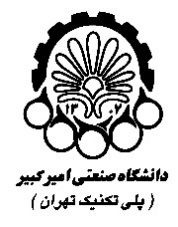 دانشگاه صنعتی امیرکبیردانشکده مهندسی نساجیمعاونت پژوهشی و تحصیلات تکمیلیفرم تعیین دروس آموزشی دانشجویان دکتری دانشگاه صنعتی امیرکبیردانشکده مهندسی نساجیمعاونت پژوهشی و تحصیلات تکمیلیفرم تعیین دروس آموزشی دانشجویان دکتری دانشگاه صنعتی امیرکبیردانشکده مهندسی نساجیمعاونت پژوهشی و تحصیلات تکمیلیفرم تعیین دروس آموزشی دانشجویان دکتری 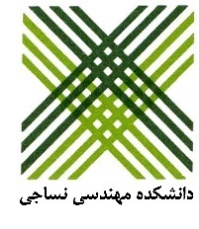 1) مشخصات دانشجو: 1) مشخصات دانشجو: 1) مشخصات دانشجو: 1) مشخصات دانشجو: 1) مشخصات دانشجو: 1) مشخصات دانشجو: 1) مشخصات دانشجو: 1) مشخصات دانشجو: 1) مشخصات دانشجو: 1) مشخصات دانشجو: نام:شماره دانشجویی:مقطع:دکتریگرایش: گرایش: استاد/ان راهنما: 2) زمینه تحقیقاتی دانشجو: 2) زمینه تحقیقاتی دانشجو: 2) زمینه تحقیقاتی دانشجو: 2) زمینه تحقیقاتی دانشجو: ردیفعنوان درسکد درسدانشکدهملاحظات12345674) تصویب گروه آموزشی : 	(برای تیک زدن می‌توانید این را   کپی کنید.)4) تصویب گروه آموزشی : 	(برای تیک زدن می‌توانید این را   کپی کنید.)4) تصویب گروه آموزشی : 	(برای تیک زدن می‌توانید این را   کپی کنید.)زمینه تحقیقاتی و دروس پیشنهادی اساتید محترم راهنما برای دانشجو در جلسه مورخ                          شورای گروه آموزشی:  تکنولوژی نساجی،  شیمی نساجی و علوم الیاف مطرح و به شرح زیر به تصویب رسید.  دروس ردیف.		 مورد تأیید قرار گرفت.  دروس ردیف 		حذف گردید.  دروس ردیف  		بجای دروس حذف شده جایگزین شد. زمینه تحقیقاتی و دروس پیشنهادی اساتید محترم راهنما برای دانشجو در جلسه مورخ                          شورای گروه آموزشی:  تکنولوژی نساجی،  شیمی نساجی و علوم الیاف مطرح و به شرح زیر به تصویب رسید.  دروس ردیف.		 مورد تأیید قرار گرفت.  دروس ردیف 		حذف گردید.  دروس ردیف  		بجای دروس حذف شده جایگزین شد. زمینه تحقیقاتی و دروس پیشنهادی اساتید محترم راهنما برای دانشجو در جلسه مورخ                          شورای گروه آموزشی:  تکنولوژی نساجی،  شیمی نساجی و علوم الیاف مطرح و به شرح زیر به تصویب رسید.  دروس ردیف.		 مورد تأیید قرار گرفت.  دروس ردیف 		حذف گردید.  دروس ردیف  		بجای دروس حذف شده جایگزین شد. تاریخ :	نام و امضاء مدیر گروه : 	تاریخ :	نام و امضاء مدیر گروه : 	تاریخ :	نام و امضاء مدیر گروه : 	5) اقدامات: 1- در سامانه تحصیلات تکمیلی ثبت گردید. تاریخ: تاریخ: نام و امضاء کارشناس:نام و امضاء کارشناس: